CAIET DE SARCINILICITAŢIE DESCHISĂ PENTRU SELECTAREA UNEI COMPANII DE FURNIZARE A SERVICIILOR DE ÎNCHIRIERE SPAȚIU INSTRURI, ALIMENTARE ȘI CAZARE PARTICIPANȚICerere de oferte:				CDO_KM_94_22.09.2022 Data publicării anunțului:			23 septembrie 2022; or.14:15 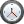  Termenul limită de prezentare a dosarului:	17 octombrie 2022; or.18:00CONTEXTÎn cadrul proiectului „Organizațiile societății civile acționează pentru servicii sociale mai bune” finanțat de Uniunea Europeană (UE), co-finanțat și implementat de Fundația Soros Moldova în parteneriat cu Instituția Privată Keystone Moldova, Institutum Virtutis Civilis (IVC), Contract de grant G15108 din 01.04.2021, este preconizată realizarea cursurilor de formare pentru  personalul din cadrul serviciilor sociale. Perioadele de realizare a cursurilor de instruire sunt:14 – 18 noiembrie, 20225 - 9 decembrie, 202212 - 16 decembrie, 2022În acest sens, reieșind din perioadele realizării cursurilor, solicităm oferte pentru 3 loturi: - Lot 1 - Chirie spațiu sală, alimentare, cazare perioada  14 - 18 noiembrie, 2022;- Lot 2 - Chirie spațiu sală, alimentare, cazare perioada  5 - 9 decembrie, 2022;- Lot 3 - Chirie spațiu sală, alimentare, cazare perioada  12 – 16 decembrie, 2022.Fondurile proiectului sus menționat sunt scutite de taxele vamale, taxele pentru efectuarea procedurilor vamale, accize, impozit pe venit, precum și aplicarea scutirii de TVA cu drept de deducere, în conformitate cu Hotărârea de Guvern nr. 246/2010 şi art.104 lit. c¹ din Codul Fiscal. Documentele justificative vor fi prezentate companiei câștigătoare la semnarea contractului.DESCRIEREA LICITAȚIEIOferta va avea următorul conţinut:Notă: *Oferta financiară va fi prezentată doar în lei moldoveneşti (MDL), la cota TVA 0%. Semnarea şi ştampilarea ofertei financiare este obligatorie. În caz contrar, oferta va fi considerată nevalabilă. La ofertă se vor anexa adiţional meniurile propuse pentru prânz, pauză de cafea și cină.* În cazul în care furnizorul aplică la un singur lot, vor fi completate doar rândurile corespunzătoare din tabelul de mai  sus. Dacă furnizorul aplică pentru mai multe loturi, se va completa oferta pentru fiecare lot. Specificațiile celor 3 loturi sunt identice. Data: Data: Data: Data: Data: Data: Data: Data: Data: LOT I: ÎNCHIRIERE SPAȚIU INSTRURI, ALIMENTARE ȘI CAZARE PARTICIPANȚI Perioada 14 - 18 noiembrie, 2022LOT I: ÎNCHIRIERE SPAȚIU INSTRURI, ALIMENTARE ȘI CAZARE PARTICIPANȚI Perioada 14 - 18 noiembrie, 2022LOT I: ÎNCHIRIERE SPAȚIU INSTRURI, ALIMENTARE ȘI CAZARE PARTICIPANȚI Perioada 14 - 18 noiembrie, 2022LOT I: ÎNCHIRIERE SPAȚIU INSTRURI, ALIMENTARE ȘI CAZARE PARTICIPANȚI Perioada 14 - 18 noiembrie, 2022LOT I: ÎNCHIRIERE SPAȚIU INSTRURI, ALIMENTARE ȘI CAZARE PARTICIPANȚI Perioada 14 - 18 noiembrie, 2022LOT I: ÎNCHIRIERE SPAȚIU INSTRURI, ALIMENTARE ȘI CAZARE PARTICIPANȚI Perioada 14 - 18 noiembrie, 2022LOT I: ÎNCHIRIERE SPAȚIU INSTRURI, ALIMENTARE ȘI CAZARE PARTICIPANȚI Perioada 14 - 18 noiembrie, 2022LOT I: ÎNCHIRIERE SPAȚIU INSTRURI, ALIMENTARE ȘI CAZARE PARTICIPANȚI Perioada 14 - 18 noiembrie, 2022LOT I: ÎNCHIRIERE SPAȚIU INSTRURI, ALIMENTARE ȘI CAZARE PARTICIPANȚI Perioada 14 - 18 noiembrie, 2022Nr.Nr.OfertaUnitateUnitateNr. unitățiPreț unitate Preţ total MDL(TVA la cota 0%)Preţ total MDL(TVA la cota 0%)Închiriere spațiu (capacitate 26 persoane)Închiriere spațiu (capacitate 26 persoane)Închiriere spațiu (capacitate 26 persoane)Închiriere spațiu (capacitate 26 persoane)Închiriere spațiu (capacitate 26 persoane)Închiriere spațiu (capacitate 26 persoane)Închiriere spațiu (capacitate 26 persoane)Închiriere spațiu (capacitate 26 persoane)Închiriere spațiu (capacitate 26 persoane)1.1.Arenda sălii zi zi 12.2.Chirie echipament tehnic (laptop, proiector), dacă e cazulzizi1Sub-totalSub-totalSub-totalSub-totalSub-totalSub-totalSub-totalServicii de alimentație participanți Servicii de alimentație participanți Servicii de alimentație participanți Servicii de alimentație participanți Servicii de alimentație participanți Servicii de alimentație participanți Servicii de alimentație participanți Servicii de alimentație participanți Servicii de alimentație participanți Prânz (5 zile)persoanepersoane26Pauză de cafea (3 per zi)persoanepersoane26Apă plată de 0,5 L (3/zi)persoane persoane 26Cină (4 zile)persoanepersoane22Sub-total Sub-total Sub-total Sub-total Sub-total Sub-total Sub-total Servicii de cazare pentru 22 persoane Servicii de cazare pentru 22 persoane Servicii de cazare pentru 22 persoane Servicii de cazare pentru 22 persoane Servicii de cazare pentru 22 persoane Servicii de cazare pentru 22 persoane Servicii de cazare pentru 22 persoane Servicii de cazare pentru 22 persoane Servicii de cazare pentru 22 persoane 1.Cazare, camere duble (4 nopți)Cazare, camere duble (4 nopți)Cazare, camere duble (4 nopți)cameră2.Cazare, camere single (4 nopți)Cazare, camere single (4 nopți)Cazare, camere single (4 nopți)camerăSub-total Sub-total Sub-total Sub-total Sub-total Sub-total Sub-total Sub-total Sub-total Total Total Total Total Total Total Total Total SemnăturaȘtampilaDatele bancareSemnăturaȘtampilaDatele bancareSemnăturaȘtampilaDatele bancareSemnăturaȘtampilaDatele bancareSemnăturaȘtampilaDatele bancareSemnăturaȘtampilaDatele bancareSemnăturaȘtampilaDatele bancareSemnăturaȘtampilaDatele bancareSemnăturaȘtampilaDatele bancare